ИСКОВОЕ ЗАЯВЛЕНИЕо взыскании алиментов на совершеннолетнего ребенка   Ответчик является отцом (матерью) _________ (ФИО совершеннолетнего ребенка) «___»____________ ____ года рождения.   Ответчик с ребенком не проживает _________ (указать причину), материальной поддержки не оказывает.   _________ (ФИО совершеннолетнего ребенка) является нетрудоспособным _________ (указать причину нетрудоспособности) с «___»____________ ____ г., что подтверждается _________ (чем подтверждается нетрудоспособность).   _________ (ФИО совершеннолетнего ребенка) нуждается в материальной помощи, поскольку его доходы состоят из _________ (указать источник дохода совершеннолетнего ребенка, размер этого дохода в месяц).   Решить вопрос о материальной помощи во внесудебном порядке ответчик не желает _________ (указать причины), соглашение об уплате алиментов не заключалось.    Ответчик должен выплачивать алименты на содержание своего совершеннолетнего ребенка в твердой денежной сумме, размер алиментов должен составлять ____ руб., что даст возможность обеспечить совершеннолетнему ребенку достойное существование.    Прошу учесть семейное положение сторон при решении вопроса о размере подлежащих уплате алиментов _________ (указать про семейное положение ребенка и ответчика, наличие обязательств по содержанию других лиц).    С учетом изменения потребительских цен необходимо определить механизм индексации алиментов, взысканных на содержание совершеннолетнего нетрудоспособного ребенка, нуждающегося в помощи, исходя из изменения размера прожиточного минимума.   На основании изложенного, руководствуясь статьями 85, 117 Семейного кодекса РФ, статьями 131-132 Гражданского процессуального кодекса РФ,Прошу:Взыскать с _________ (ФИО ответчика) в пользу _________ (ФИО совершеннолетнего ребенка) ежемесячно алименты в _______ (указать размер алиментов, можно в денежном выражении, можно в долях к прожиточному минимуму).Установить порядок индексации алиментов в зависимости от изменения величины прожиточного минимума на территории  _________ (указать  субъект РФ или в целом по РФ).Перечень прилагаемых к заявлению документов (копии по числу лиц, участвующих в деле):Копия искового заявленияКопия свидетельства о рождении ребенкаДокумент, подтверждающий нетрудоспособность ребенка (справка МСЭ)Справка о доходах ребенка (размер пенсии, пособия)Документы, подтверждающие размер необходимого материального обеспечения ребенкаДругие документы, подтверждающие основания искового заявления о взыскании алиментов на совершеннолетнего ребенкаДата подачи заявления «___»_________ ____ г.                       Подпись истца: _______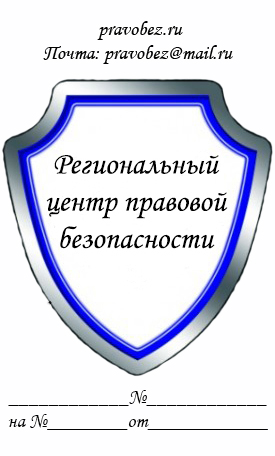 Мировому судье судебного участка
№ _____ по городу____________
 
Истец: _____________________
(ФИО полностью, адрес)
в интересах  __________________
(ФИО ребенка, адрес)

Ответчик: ___________________
(ФИО полностью, адрес)  